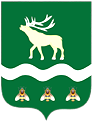 Российская Федерация Приморский крайДУМА 
ЯКОВЛЕВСКОГО МУНИЦИПАЛЬНОГО РАЙОНАРЕШЕНИЕ27 сентября 2022 года                  с. Яковлевка                                 № 579 - НПАО внесении изменений в Порядок предоставления и распределения иных межбюджетных трансфертов на поддержку мер по обеспечению сбалансированности бюджетов поселений, входящих в состав Яковлевского муниципального района, в 2022 годуВ соответствии со статьей 142.4 Бюджетного кодекса Российской Федерации, статьей 25 Положения о бюджетном устройстве, бюджетном процессе и межбюджетных отношениях в Яковлевском муниципальном районе, утвержденного решением Думы Яковлевского муниципального района от 25.02.2014 № 84-НПА, на основании статьи 30 Устава Яковлевского муниципального района  Дума Яковлевского муниципального района РЕШИЛА:Внести в Порядок предоставления и распределения иных межбюджетных трансфертов на поддержку мер по обеспечению сбалансированности бюджетов поселений, входящих в состав Яковлевского муниципального района, в 2022 году, утвержденный решением Думы Яковлевского муниципального района от 22.03.2022 № 535-НПА, следующие изменения:а) пункт 3 дополнить подпунктом 3.3 следующего содержания:«3.3 на компенсацию дополнительных расходов местных бюджетов поселений в связи с увеличением прогнозных значений среднемесячного дохода от трудовой деятельности в Приморском крае на 2022 год – в сумме 500 000,00 рублей.»;б) пункт 4 дополнить подпунктом 4.3 следующего содержания:«4.3. Дотации, предусмотренные подпунктом 3.3 пункта 3 настоящего Порядка, предоставляются бюджетам поселений, входящим в состав Яковлевского муниципального района, в объеме дополнительной потребности в средствах местных бюджетов, необходимых для повышения оплаты труда работников муниципальных учреждений культуры, рассчитанной, исходя из запланированной штатной численности указанных работников по данным штатных расписаний по состоянию на  01 июля 2022 года.Распределение дотаций производится по следующей формуле:Vi = (Vобщ х Si) / Sобщ , где:Vi – объем иных межбюджетных трансфертов, предусмотренных i-му поселению;Vобщ  - общий объем иных межбюджетных трансфертов, предусмотренных на мероприятия, направленные на повышение средней заработной платы работников муниципальных учреждений культуры;Si – штатная численность работников муниципальных учреждений культуры i-го поселения, действующая по состоянию на 01.07.2022 года;Sобщ – общая штатная численность работников муниципальных учреждений культуры поселений Яковлевского муниципального района по состоянию на 01.07.2022 года.».2. Настоящее решение вступает в силу после его официального опубликования.Председатель Думы Яковлевскогомуниципального района                                                              Н.В. БазыльГлава Яковлевскогомуниципального района                                                              А.А. Коренчук